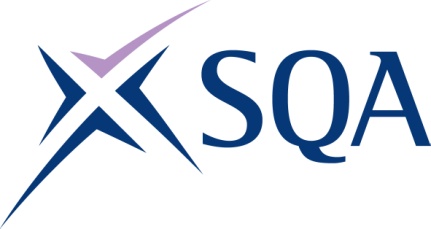 GA TITLE: SVQ Emergency Fire Services: Operations in the Community at SCQF Level 7GA CODE: GT7D 23SCQF overall credit:	Minimum 126	Maximum 131Please note the table below shows the SSC identification codes listed alongside the corresponding SQA unit codes. It is important that the SQA unit codes are used in all your recording documentation and when your results are communicated to SQATo attain the qualification candidates must complete 7 Units in total. This comprises:6 mandatory Units1 optional UnitsMandatory units: Candidates must complete all 6 units from this group Mandatory units: Candidates must complete all 6 units from this group Mandatory units: Candidates must complete all 6 units from this group Mandatory units: Candidates must complete all 6 units from this group Mandatory units: Candidates must complete all 6 units from this group Mandatory units: Candidates must complete all 6 units from this group SQA codeSSC codeTitleSCQF levelSCQF creditsSQA creditsH9FF 04SFJFRSFF1Educate your community to improve awareness of fire and rescue safety matters6111FA6J 04SFJFRSFF2Take responsibility for effective performance in fire and rescue7101H9FC 04SFJFRSFF3Search for, rescue and support endangered life7321J6N4 04SFJFRSFF4Resolve fire and rescue operational incidents7371H9FD 04SFJFRSFF5Protect life and the environment from the effects of hazardous materials6111H9FE 04SFJFRSFF6Maintain readiness for fire and rescue operational response6151Optional Units: Candidates must complete 1 unit from this group Optional Units: Candidates must complete 1 unit from this group Optional Units: Candidates must complete 1 unit from this group Optional Units: Candidates must complete 1 unit from this group Optional Units: Candidates must complete 1 unit from this group Optional Units: Candidates must complete 1 unit from this group SQA codeSSC codeTitleSCQF levelSCQF creditsSQA creditsFA6N 04SFJFRSFF7Support the development of colleagues in fire and rescue7101H9FG 04SFJFRSFF8Contribute to fire safety solutions to minimise risks7151H9FH 04SFJFRSFF9Drive fire and rescue service vehicles7131